Allegato 2: FORMULARIO DELLA PROPOSTA PROGETTUALEAvviso n.  4/2017 ODS - Innalzamento competenze 2017 Settore Istruzione“Leggo al quadrato2”- seconda edizione –modificata con DDG n. 6705 del 13/09/2017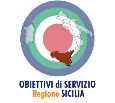 Sezione 1 – SOGGETTO PROPONENTESezione 2 – SCHEDA DI PROPOSTA PROGETTUALE Sezione 3 – PROGETTAZIONE DELL’INTERVENTOSezione 4 - ARTICOLAZIONE PROGETTUALE (focus sui progetti formativi e moduli) SEZIONE 1 – SOGGETTO PROPONENTEDati dell’Istituzione Scolastica capofila della Rete Nominativo Dirigente scolastico (DS) IndirizzoDirettore dei servizi generali e amministrativi (DSGA):Tel.                                                           e-mail 1.2	Dati della Rete e partenariato coinvolto nel progettoSezione 2: SCHEDA DI PROPOSTA PROGETTUALE – Qualificazione dei soggetti proponentiTitolo del progetto:2.1	Specifiche del progetto2.2	Rete di scuole proponente2.3	Partenariato nell’ambito della Rete e altre collaborazioni con il territorio 2.4	Modalità di coinvolgimento dell’utenza  Sezione 3: PROGETTAZIONE DELL’INTERVENTO – Qualità e coerenza progettuale3.1	Contesto di riferimento3.2 Obiettivi3.3 Caratteristiche dei destinatari 3.4 Coerenza con il Piano Triennale dell’Offerta Formativa3.5 Coerenza con altri progetti della scuola finanziati a valere sul PON Per la scuola 3.6	Carattere innovativo del progetto 3.7	Risultati attesiSezione 4: ARTICOLAZIONE PROGETTUALE – Descrizione dei progetti formativi e relativi moduli4.1	Dettaglio progetti formativi 4.2	Dettaglio moduli Luogo e data 				                                      Il Dirigente Scolastico 									                            dell’Istituzione Scolastica Capofila 	(firma digitale)**** Obbligo di presentazione del documento di riconoscimento in corso di validità assolto implicitamente con l’apposizione della firma digitale, ai sensi del combinato disposto di cui agli artt. 38 e 47 del DPR n. 445/2000 e s.m.i. e art. 65, comma 1, lett. a) del D.Lgs 82/2005 e s.m.i..Denominazione scuola:Codice meccanografico:Ordine di scuola:Tipologia Dirigente Scolastico (DS):  Indirizzo:                                                                                                       CAP:_____________Comune:                                                                                                       Provincia:                                         Tel.  Fax Indirizzo di posta elettronica  Indirizzo di posta elettronica certificata  Conto di Tesoreria Unica:  Codice Tesoreria                                Conto Tesoreria  Codice Fiscale:Titolo del Progetto: Referente di progetto  Contatto referente del progetto Indirizzo di posta elettronica del referenteEventuale denominazione della reteEventuale denominazione della reteEventuale denominazione della reteIstituzioni scolasticheIstituzioni scolasticheIstituzioni scolasticheDenominazione e Codice MeccanograficoLocalizzazione (Comune e indirizzo, CAP)Nominativo DS e referente progettoDS:__________________Referente:____________DS:__________________Referente:____________DS:__________________Referente:____________Altri partner di progetto Altri partner di progetto Altri partner di progetto Denominazione*Codice Fiscale/Partita IVA, Forma Giuridica, Provincia, Città, CAP, Indirizzo, Telefono, E-mail, Codice e Settore di attività in base alla classificazione AtecoCodice Fiscale/Partita IVA, Forma Giuridica, Provincia, Città, CAP, Indirizzo, Telefono, E-mail, Codice e Settore di attività in base alla classificazione AtecoDescrizione sintetica della proposta progettuale e della sua articolazione in progetti formati e moduli (max 15 righe)Presentazione della Rete con esplicitazione delle modalità ed esperienze pregresse di collaborazione tra gli istituiti scolastici della rete (max 40 righe):AVVERTENZA - indicare se la rete delle scuole proponenti è stata già formalizzata attraverso un accordo (e in tal caso allegarlo congiuntamente alle delibere di Istituto del Collegio dei docenti e del Consiglio di Istituto) oppure in caso di reti costituende solo le delibere da cui si evinca l’adesione alla costituenda rete e la coerenza del progetto all’offerta del PTOF da parte delle Istituzioni scolastiche proponenti (documentazione da allegare).Presentazione della partenariato di progetto, con esplicitazione delle modalità di coinvolgimento, ruolo nel progetto ed esperienze pregresse di collaborazione (max 40 righe):AVVERTENZA – indicare se il partenariato è già stato formalizzato attraverso un accordo (e in tal caso allegarlo congiuntamente alle lettere di partenariato/collaborazione ) oppure se esistono lettere di intenti da cui si evincano l’adesione alla costituenda rete e le modalità di collaborazione previste, se a titolo gratuito o oneroso (documentazione da allegare).Presentazione delle modalità di coinvolgimento di studentesse e studenti e genitori nella progettazione (max 30righe):Descrizione del contesto di riferimento con l’indicazione per ciascuna scuola partecipante del livello di disagio negli apprendimenti sulla base dei dati delle rilevazioni integrative condotte dall’INVALSI; status socio-economico delle famiglie di origine, rilevato dall’INVALSI; tasso di abbandono registrato nella scuola proponente nel corso dell’anno scolastico, sulla base dei dati disponibili nell’Anagrafe degli studenti (max 60 righe)Descrizione sintetica degli obiettivi che si intendono raggiungere (max 40 righe) Descrizione sintetica (max  30 righe):Descrizione dei i progetti formativi della stessa tipologia di quello che si intende realizzare, attivati presso l’istituzione scolastica e/o previsti nel PTOF (max 40 righe):Descrizione  delle modalità operative di raccordo con altri progetti della scuola  finanziati a valere sul PON Per la scuola(Circolari MIUR prot. n. 10862 del 2016 e Prot. n 1953 del 2017 (solo per le Istituzioni scolastiche che hanno fatto istanza a valere sulle suddette circolari ) (max 40 righe):Descrizione sintetica degli aspetti di innovatività e riproducibilità del progetto e delle metodologie didattiche e strumenti/metodi per l’implementazione dei progetti formativi (max 20 righe):Descrizione sintetica dei risultati attesi con particolare riferimento alle potenzialità di inclusione di studentesse e di studenti con maggiore disagio negli apprendimenti e di migliorare il dialogo tra studentesse e studenti e le capacità cooperative entro il gruppo-classe, con indicazione sintetica delle modalità di auto-valutazione da prevedere (max 40 righe)In questa sezione si descrivono le articolazioni del progetto complessivo che è composto da almeno due progetti formativi (uno per ciascuna scuola partecipante la rete) per un massimo di tre progetti formativiProgetto formativo 1Istituzione Scolastica  (capofila) Breve descrizione delle finalità e articolazioneTitoloProgetto formativo 2Istituzione Scolastica  (partner)Breve descrizione delle finalità e articolazioneTitolo(Denominazione)Progetto formativo 3 (se previsto)Istituzione Scolastica  (partner) Breve descrizione delle finalità e articolazioneTitolo(Denominazione)Elementi di raccordo e analisi dell’interdipendenza tra i progetti formativiDescrizione sintetica (max 20 righe)In questa sezione è possibile inserire i moduli che compongono il Progetto, che possono avere una durata di 30, 60 o 100 ore. Di questi almeno uno dovrà essere riferito al potenziamento delle competenze di base della lingua italiana)Progetto formativoTitolo MODULOData inizio previstaData fine previstaBreve descrizione delle finalità e articolazioneCosto finanziario previsto1/2/3 TitoloCompetenze di base (obbligatorio)1/2/3 TitoloModulo tematico (obbligatorio)1/2/3 TitoloModulo genitori (facoltativo)1/2/3 TitoloCompetenze di base (obbligatorio)1/2/3 TitoloModulo tematico (obbligatorio)1/2/3 TitoloModulo genitori (facoltativo)1/2/3 TitoloCompetenze di base (obbligatorio)1/2/3 TitoloModulo tematico (obbligatorio)1/2/3 TitoloModulo genitori (facoltativo)